PENGGUNAAN METODE BERMAIN PERAN DALAM MENINGKATKAN PEMAHAMAN KONSEP TENTANG NILAI-NILAI JUANG DALAM PROSES PERUMUSAN PANCASILA SEBAGAI DASAR NEGARA (Penelitian Tindakan Kelas Pada Pembelajaran PKn di Kelas VI SDN Parakanmuncang II Kecamatan Cimanggung Kabupaten Sumedang)SKRIPSIDiajukan Untuk Melengkapi Salah Satu SyaratUjian Sidang Sarjana PendidikanOlehASTRI NURDIANI 085060054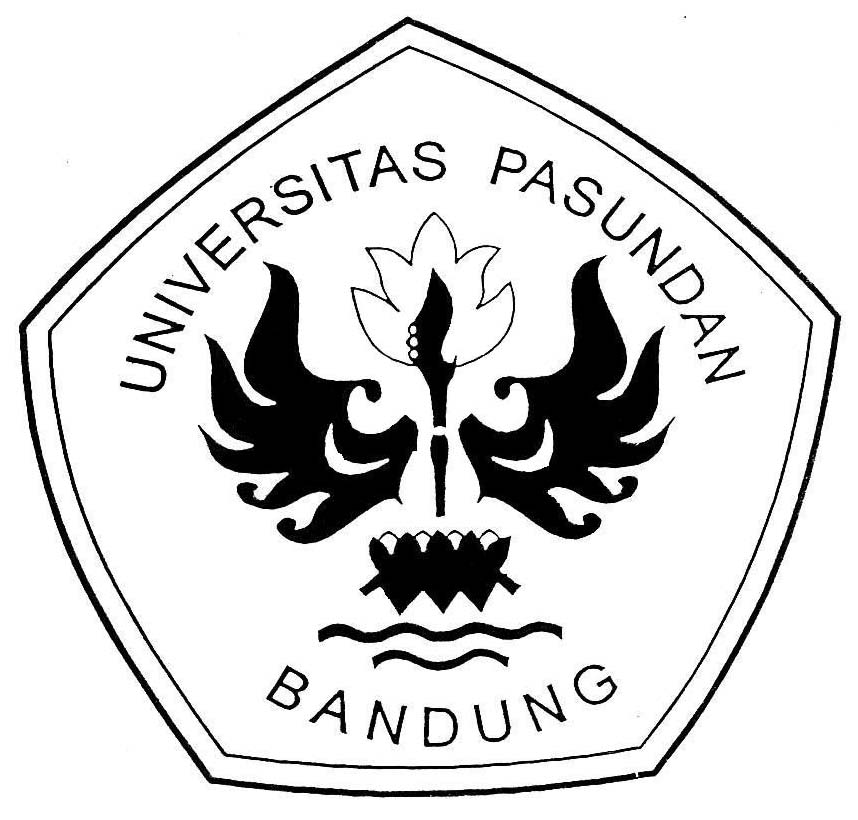 PROGRAM STUDI PENDIDIKAN GURU SEKOLAH DASARFAKULTAS KEGURUAN DAN ILMU PENDIDIKANUNIVERSITAS PASUNDANBANDUNG2013